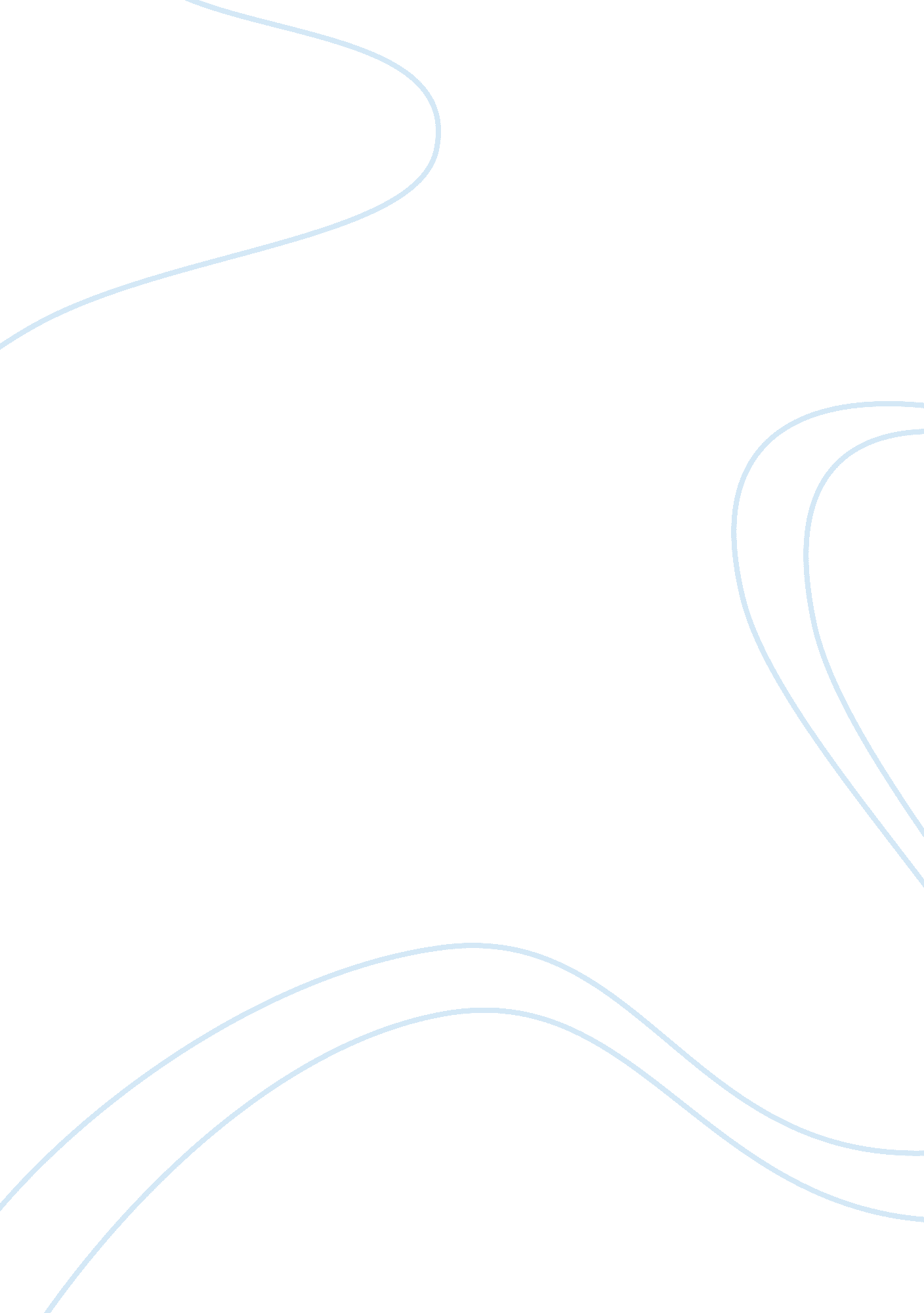 Sba my favorite character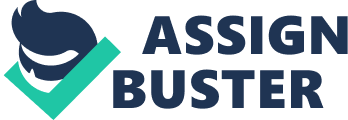 Mrs. Ho and fellow students. I think many of you like watching film. Have you seen the movie " 2012"? Today I would like to talk about this movie and my favorite character. I hope you would like it. This is a disaster film, talking about the displacement of Earth's crust starting in 2012. Millions died in earthquake and tsunami. All scientists realized that human couldn't stop the disasters. The governments of all countries Jointly constructed a naval vessel which could be used to escape from the disaster. Jackson, who is the main character f the movie, knew the location where the naval vessel settled. He tried to rescue his kids, ex-wife together with her husband, to get them to Yellowstone National Park before LA falls into the ocean. Now, I'm going to talk about my favorite character - Jackson. I think that he is a brave man. Although he knew that there would be an earthquake, he still lent out a plane to rescue his family. Despite all people were giving up, he tried his best to find the solutions to survive. Moreover, he reminded us that we should spend more time with our family instead of working. In the movie, Jackson was a young author and being the father of two ids. His wife left him Just because he was a workaholic. At last he realized the importance of his family, and he abandoned everything to save them. In the real world, money is not the most important thing in life. Just don't overlook our family. Last but not least, I highly respect his toughness and uncompromising attitude. Although he could only publish 433 books, he didn't give up and kept on writing. Jackson established a very good model for adolescence today, who tend to run away when they encounter problems in their life. In fact they should try their best to find the solutions. There is no problem that couldn't be solved. 